DOĞAL AFETLER ÇALIŞMASI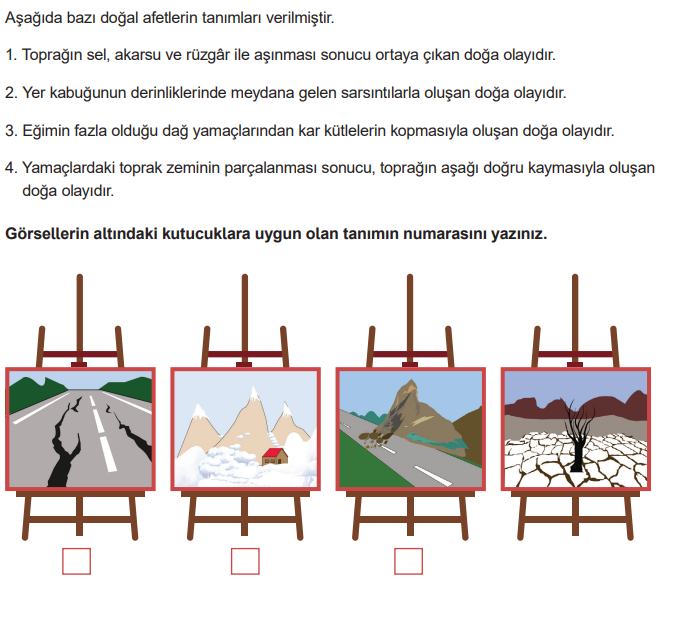 